Jakarta : ……………………………………………..Yang terhormat,Koordinator Kerja Praktik	:Program Studi	: Desain Produk Universitas Mercu BuanaPerihal : Surat Permohonon Bimbingan Kerja Praktik Dengan Hormat,Yang bertanda tangan dibawah ini :Nama	: ………………………………….Nim	: ………………………………….Tlp/Hp	: ………………………………….E-Mail	: ………………………………….Mendaftarkan diri untuk mengikuti kerja praktik, dan telah melengkapi persyaratan sebagai berikut( persyaratan dilampirkan) :Salinan Transkrip Nilai/ KHS ( raihan sks minimal 100 – 110 sks dengan IPK ≥ 2.00)Lulus Matakuliah Studio Desain IVSemester ------------------------------------- tahun ---------------------------------------Nilai TOEFL 400 atau yang setara (Lulus Bahasa Inggris II)Surat balasan kerja praktik dari PerusahaanBukti Pembayaran Kerja Praktik (khusus mhs Regular)Kepada saya akan diberikan masa bimbingan dan pembimbing kerja praktik sbb : Masa bimbingan KP	:  …………………………..Pembimbing KP	: …………………………..Judul/Tema KP	: …………………………………………………………………………………………………………Dengan ini saya berjanji unutk memenuhi prosedur KP, Apabila kemudian hari terjadi pelanggaran, maka saya bersedia menerima sanksi yang telah ditentukan.Demikian saya sampaikan, atas perhatian dan kerjasamanya diucapkan banyak terima kasihHormat saya-----------------------(mahasiswa) Mengetahui,--------------------------	----------------------------------(pembimbing akademik)	(Koordinator KP)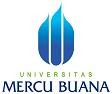 SURAT PERMOHONANAN PEMBIMBING KP FAKULTAS DESAIN DAN SENI KREATIF UNIVERSITAS MERCU BUANAQNo.Dokumen14.4.03.00DistribusiDistribusiDistribusiDistribusiDistribusiDistribusiTgl. Efektif2020